This Dine Around will be hosted by Rosemary Pahl. Please join IWF Calgary members and their guests in beautiful Rancho Mirage, CA for a very special Dine Around and discussion about surprises (good & bad) in the refocusing stages of life. This event is open to ALL IWF members and their guests. The evening will begin at 5:30 p.m. MST. Dress is casual.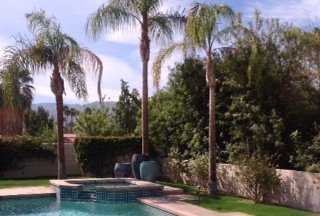 Parking:Street parking is availableRSVP:The RSVP deadline is Monday, February 29th, 2016 at 4 p.m.Tickets:Tickets are $65 each (all members and guests must have purchased a ticket)*$10 discount* for registering online!